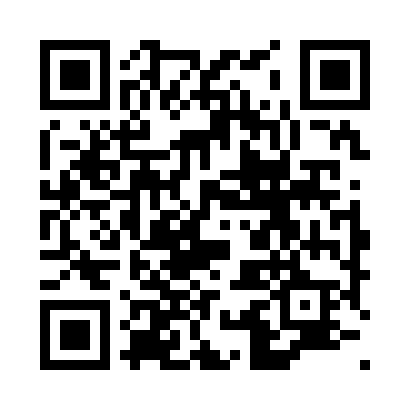 Prayer times for Gorazes, PortugalMon 1 Apr 2024 - Tue 30 Apr 2024High Latitude Method: Angle Based RulePrayer Calculation Method: Muslim World LeagueAsar Calculation Method: HanafiPrayer times provided by https://www.salahtimes.comDateDayFajrSunriseDhuhrAsrMaghribIsha1Mon5:487:171:366:067:559:192Tue5:467:151:356:067:569:203Wed5:447:141:356:077:579:214Thu5:437:121:356:077:589:225Fri5:417:111:356:087:599:236Sat5:397:091:346:088:009:257Sun5:377:081:346:098:009:268Mon5:367:071:346:108:019:279Tue5:347:051:336:108:029:2810Wed5:327:041:336:118:039:2911Thu5:317:021:336:118:049:3012Fri5:297:011:336:128:059:3113Sat5:276:591:326:128:069:3314Sun5:266:581:326:138:079:3415Mon5:246:571:326:138:089:3516Tue5:226:551:326:148:099:3617Wed5:206:541:316:148:109:3718Thu5:196:531:316:158:109:3919Fri5:176:511:316:158:119:4020Sat5:156:501:316:168:129:4121Sun5:146:491:316:168:139:4222Mon5:126:471:306:178:149:4323Tue5:116:461:306:178:159:4524Wed5:096:451:306:188:169:4625Thu5:076:431:306:188:179:4726Fri5:066:421:306:198:189:4827Sat5:046:411:306:198:199:5028Sun5:026:401:296:208:209:5129Mon5:016:391:296:208:209:5230Tue4:596:371:296:218:219:53